	Na temelju članka 18. stavak 1. Zakona o proračunu ("Narodne novine " br. 144/21) te članka 35. Statuta Grada Svetog Ivana Zeline, („Zelinske novine”, br. 07/2021), Gradsko vijeće Grada Svetog Ivana Zeline na 16.  sjednici održanoj dana 13. ožujka 2024. godine donijelo jeO D L U K Uo I. izmjenama i dopunamaOdluke o izvršavanju Proračuna Grada Svetog Ivana Zeline za 2024. godinuČlanak 1.	U Odluci o izvršavanju Proračuna Grada Svetog Ivana Zeline za 2024. godinu („Zelinske novine“, br. 58/2023) u članku 20. iza stavka 3. dodaje se stavak 4. koji glasi:„Grad u 2024.g. daje jamstvo Zelinskim komunalijama d.o.o za nabavu vozila i opreme za sakupljanje otpada, održavanje komunalne infrastrukture i zimsku službu u iznosu 699.522,75 EUR-a, te  bi ukupno zaduženje grada  na kraju 2024.g. iznosilo 2.787.610,08 EUR-a.“Članak 2.	Ova Odluka stupa na snagu osmog dana od dana objave u „Zelinskim novinama”, službenom glasilu Grada Svetog Ivana Zeline.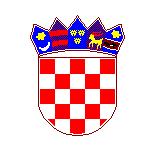 REPUBLIKA HRVATSKAZAGREBAČKA ŽUPANIJAGRAD SVETI IVAN ZELINAGRADSKO VIJEĆE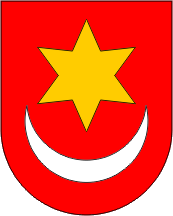 REPUBLIKA HRVATSKAZAGREBAČKA ŽUPANIJAGRAD SVETI IVAN ZELINAGRADSKO VIJEĆEKLASA: 400-02/23-01/03URBROJ: 238-30-01/01-24-4Sv. Ivan Zelina, 13. ožujka 2024.KLASA: 400-02/23-01/03URBROJ: 238-30-01/01-24-4Sv. Ivan Zelina, 13. ožujka 2024.POTPREDSJEDNIK GRADSKOG VIJEĆAGRADA SVETOG IVANA ZELINEMario Dukarić, dipl.nov., v.r.